KRITHY NANAIAH ATRANGADA TECHNICAL PROGRAM MANAGER  CONTACT:Virginia, United States krithy123@gmail.com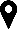 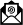 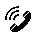 +1 718-644-6580Krithy NA LinkedIn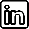   STATUS – Green CardEDUCATION:MS (Information Systems) – California State University, Los Angeles, USA - 2019B.Tech. (CS) VTU - 2014GLOBAL SKILLSET:VCP®VCA®CSPO®CPM®Prince2®CSM®ITIL V3®FOCP®Salesforce®AWS®CCNA®MCSA®Six Sigma – Yellow Belt®LANGUAGES KNOWN:English -	•••••Hindi -	•••••Kannada -	•••••   PROFESSIONAL PROFILE:	Award winning, goal-oriented Product Manager of value-adding enterprise level SDDC & SaaS oriented products, with 8+ years of experience. Conceptualize & execute product roadmap vision from start to finish, managing complex milestones.   TECHNICAL (IT) SKILLS:	Management: Program & Product Management, R&D and Strategic-Partner Product Release, Agile-Scrum, Presenting demo to C-level executives, Partner & Business Advocate, Security Operations Business Use-cases & Persona Stories, Security Standards, Engineering Sprint & Product Backlog Management, Root-to-tip Product Lifecycle Management, Cross-team collaboration, SDLC, Confluence, Weekly Checkpoint, Network & Cyber Security, Agile & Waterfall Methodologies and JIRA.Computer Science: VMware Virtualization, Network Security, Windows Server, CCNA, Salesforce, SDLC, SaaS, IT Infrastructure, Datacenter Operations, Cloud Programs - AWS   EXPERIENCE:	FEPOC – BlueCross BlueShield 	2021 – Till Date Define & drive cohesive product roadmap, strategy & security requirements across physical & virtual appliance models, supporting private and public cloud.Work with Engineering, Marketing, Release, TAM & Support teams, driving decision on feature/cost trade-off, ROI & impact on customer experience.Active planning & prioritizing product feature backlog, based on specific business value and product requirements, for current & future product roadmap by conducting research supported by ongoing intimate knowledge of existing customers, partners, and competitors for superior product lifecycle.Leads planning of beta, customer evaluation programs, product release, collaborating with stakeholders for correction of bugs & product enhancements.Write User stories, Acceptance criteria & Business case on Security & SaaS.Works closely with the Engineering team to ensure stories in the upcoming sprint are fully understood and stories in future sprints are well groomed & estimated.Coordinates with multiple parties (Sales, Marketing, Strategic partners, Engineering managers, Business partners, etc.) to meet the customer’s priorities while being aware of the insights, needs and constraints of those stakeholders.Accountable for end-to-end management of vast cross-functional programs, involving versatile group of global Partners, Customers & Stakeholders for global software lifecycle, product releases & post release collaboration for operations/support, persistently driving towards improved user experience.Delivering webinars/demos ahead of releases to potential/existing partners on new/existing products, new partner onboarding, handholding for complete development & certification cycle throughout the planning to release stages.Manage, instrument & track the roadmap of On-Prem programs towards SaaS transformation & driving the global multi-team discussions towards the goal.Establish awareness, distribution, launch, release, posting, upgrade, support strategy with Pricing and packaging for each product category.Steer tactics to increase product magnetism in market through events, demos, social media presence, etc.KRITHY NANAIAH ATRANGADATECHNICAL PROGRAM MANAGERHOBBIES:TravellingWriting ArticlesReading booksPhilanthropySudokuTICKETING TOOLS:JIRASFDCConfluenceSharepointBMC REMEDYITSMHPOV/HPOMSMAXService NowSOCIAL CONTRIBUTION:	Active participation in Northern Virginia Family Service (NVFS)Actively contributed to Arlington Food Assistance Center (AFAC) Open volunteering in upliftment through food supply.Active Contributor –    Capital Area Food Bank Flexon Technologies	2019 – 2021Through well-channelized problem management, reduced the overall monitoring incidents by 40%. Proactively analyzed the incident trend from the New Generation Delivery Model (NGDM), identified top polluting categories to create problem records & thus, eliminate such incidents by adding them to an automated self-triggering troubleshooting system. This increased the availability of servers from 98% to 99%, therefore reducing unplanned outages.Supervising high-severity incidents to ensure continuous service availability with minimal or no downtime.Managing, maintenance, & Patching of servers, within defined SLA.Handling a team to manage the Onshore accounts & thus responsible for getting the team to resolve and troubleshoot User and Auto logged incidents.Communicating with client/onshore team based on activity scope on incidents.California State University	2017 – 2019Responsible for assisting professors throughout the session of class delivery.Managed the class of master’s and corrected the papers submitted by the group of students.Handled a group of ~100 students end-to-end in their course for all the relevant master’s studies.Lead a class of ~100+ students in delivering the content and getting the students ready for their assignments and technical capability necessary for the success rate.Participated in reading the research papers for a group ~100+ students, share feedback and helped in modifying the papers to get the content industry ready for better success ratio.Lince Soft Solutions Private Limited                                                  2014 - 2016Managed & tabulated 10+ UK based enterprise level accounts with end-to-end support for AppDynamics®, Nagios® and AWS®.Managed as lead for multi-client infrastructure management of 7500+ servers, positioned in different geographic locations.Articulated the automation of the ticketing system, which eliminated 30,000+ auto-generated tickets/month, which saved SLA, Revenue & Cost of 3 EFTs a month.ADDITIONAL INFORMATION:Awarded the “certificate of significant contribution” for root-to-tip alliance with delivery partners.Completed project, signifying Cross-team collaboration in completing project work for an On-prem to SaaS transition.Awarded “Champion of Champions” title for excellent channeling of critical high-profile customer issue & instrumenting the steps to resolution.Have created a predictive model that can accurately predict, the number of trips taken on a given day with San Francisco's bike sharing service using Microsoft Azure ML & Spark Machine Learning